Woche vom 22.05.-26.05.2023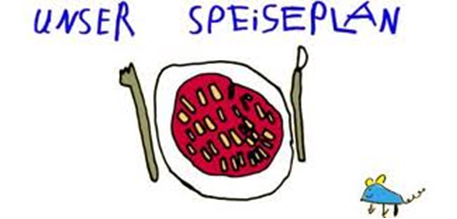 Woche vom 22.05.-26.05.2023Montag: RavioliDienstag:MilchreisMittwoch:Tortellini Spinat-Ricotta in SoßeDonnerstag: Blumenkohl – Buchweizen AuflaufFreitag:Kartoffelpuffer mit Apfelmus Frühstück und Mittagessen je 3,00 Euro